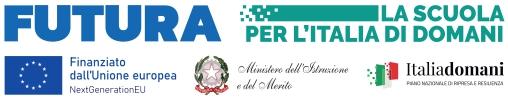 Piano Nazionale Di Ripresa E Resilienza - Missione 4: Istruzione E Ricerca - Componente 1 
Potenziamento dell’offerta dei servizi di istruzione: dagli asili nido alle Università Investimento 3.2: 
Scuola 4.0 - Azione 1 - Next generation classrooms – Ambienti di apprendimento innovativiISTANZA DI PARTECIPAZIONE RUOLO DI PROGETTISTA AZIONE 1 NEXT GENERATION CLASSROOMSIl/la sottoscritto/a ______________________________________________________________________   nato/a a _______________________    il____________________ residente a___________________________ Provincia di ___________________ Via/Piazza _____________________________________________ n. _________ Codice Fiscale ___________________________________________, in qualità di ______________________________________________ [indicare se il partecipante rientra tra il personale interno alla Istituzione scolastica, se appartiene ad altra Istituzione scolastica, ovvero se è dipendente di altra P.A., o se è esperto esterno]consapevole che la falsità in atti e le dichiarazioni mendaci sono punite ai sensi del codice penale e delle leggi speciali in materia e che, laddove dovesse emergere la non veridicità di quanto qui dichiarato, si avrà la decadenza dai benefici eventualmente ottenuti ai sensi dell’art. 75 del d.P.R. n. 445 del 28 dicembre 2000 e l’applicazione di ogni altra sanzione prevista dalla legge, nella predetta qualità, ai sensi e per gli effetti di cui agli artt. 46 e 47 del d.P.R. n. 445 del 28 dicembre 2000,CHIEDEdi essere ammesso/a a partecipare alla procedura in oggetto. A tal fine, dichiara, sotto la propria responsabilità:che i recapiti presso i quali si intendono ricevere le comunicazioni sono i seguenti:residenza: _____________________________________________________________indirizzo posta elettronica ordinaria: ________________________________________indirizzo posta elettronica certificata (PEC): __________________________________numero di telefono: _____________________________________________________,autorizzando espressamente l’Istituzione scolastica all’utilizzo dei suddetti mezzi per effettuare le comunicazioni;di essere informato/a che l’Istituzione scolastica non sarà responsabile per il caso di dispersione di comunicazioni dipendente da mancata o inesatta indicazione dei recapiti di cui al comma 1, oppure da mancata o tardiva comunicazione del cambiamento degli stessi;di aver preso visione del Decreto e dell’Avviso e di accettare tutte le condizioni ivi contenute;di aver preso visione dell’informativa di cui all’art. 10 dell’Avviso;di prestare il proprio consenso, ai fini dell’espletamento della procedura in oggetto e del successivo conferimento dell’incarico, al trattamento dei propri dati personali ai sensi dell’art. 13 del Regolamento (UE) 2016/679 e del d.lgs. 30 giugno 2003, n. 196.Ai fini della partecipazione alla procedura in oggetto, il sottoscritto/a __________________________________DICHIARA ALTRESÌdi possedere i requisiti di ammissione alla selezione in oggetto di cui all’art. 2 dell’Avviso prot. n. 6671 del 09/05/2023 e, nello specifico, di: avere la cittadinanza italiana o di uno degli Stati membri dell’Unione europea; avere il godimento dei diritti civili e politici; non essere stato escluso/a dall’elettorato politico attivo;possedere l’idoneità fisica allo svolgimento delle funzioni cui la presente procedura di selezione si riferisce;non aver riportato condanne penali e di non essere destinatario/a di provvedimenti che riguardano l’applicazione di misure di prevenzione, di decisioni civili e di provvedimenti amministrativi iscritti nel casellario giudiziale; non essere sottoposto/a a procedimenti penali;non essere stato/a destituito/a o dispensato/a dall’impiego presso una Pubblica Amministrazione;non essere stato/a dichiarato/a decaduto/a o licenziato/a da un impiego statale;non trovarsi in situazione di incompatibilità, ai sensi di quanto previsto dal d.lgs. n. 39/2013 e dall’art. 53, del d.lgs. n. 165/2001; ovvero, nel caso in cui sussistano situazioni di incompatibilità, che le stesse sono le seguenti:_________________________________________________________________________________________________________________________________________________________________________________________________________________________________;non trovarsi in situazioni di conflitto di interessi, anche potenziale, ai sensi dell’art. 53, comma 14, del d.lgs. n. 165/2001, che possano interferire con l’esercizio dell’incarico;Si allega alla presente curriculum vitae sottoscritto contenente una autodichiarazione di veridicità dei dati e delle informazioni contenute, ai sensi degli artt. 46 e 47 del D.P.R. 445/2000, [eventuale, ove il presente documento non sia sottoscritto digitalmente] nonché fotocopia del documento di identità in corso di validità.ALLEGATO A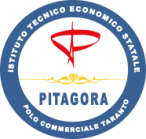 I S T I T U TO	T E C N I C O	E C O N O M I C O	S TATA L EPOLO COMMERCIALE “PITAGORA”I S T I T U TO	T E C N I C O	E C O N O M I C O	S TATA L EPOLO COMMERCIALE “PITAGORA”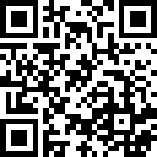 Amministrazione, Finanza e Marketing - Relazioni Internazionali - Sistemi Informativi Aziendali - Turismo - Corso SeraleAmministrazione, Finanza e Marketing - Relazioni Internazionali - Sistemi Informativi Aziendali - Turismo - Corso SeraleAmministrazione, Finanza e Marketing - Relazioni Internazionali - Sistemi Informativi Aziendali - Turismo - Corso SeraleAmministrazione, Finanza e Marketing - Relazioni Internazionali - Sistemi Informativi Aziendali - Turismo - Corso SeraleVia Pupino, 10/A - 74123 Taranto Tel. 099/4532177 C.F. 90214370737Via Mascherpa, 6 – 74121Taranto Tel. 099/7707180 Via Pupino, 10/A - 74123 Taranto Tel. 099/4532177 C.F. 90214370737Via Mascherpa, 6 – 74121Taranto Tel. 099/7707180 TATD08000P@istruzione.it TATD08000P@pec.istruzione.it Codice Univoco Ufficio: UFBCZLIPA: istsc_tatd08000phttps://www.pitagorataranto.edu.itTATD08000P@istruzione.it TATD08000P@pec.istruzione.it Codice Univoco Ufficio: UFBCZLIPA: istsc_tatd08000phttps://www.pitagorataranto.edu.itLuogo e dataFirma del Partecipante_______________, __________________________________________RUOLO DI PROGETTISTAAZIONE 1 NEXT GENERATION CLASSROOMSRUOLO DI PROGETTISTAAZIONE 1 NEXT GENERATION CLASSROOMSRUOLO DI PROGETTISTAAZIONE 1 NEXT GENERATION CLASSROOMSRUOLO DI PROGETTISTAAZIONE 1 NEXT GENERATION CLASSROOMSRUOLO DI PROGETTISTAAZIONE 1 NEXT GENERATION CLASSROOMSRUOLO DI PROGETTISTAAZIONE 1 NEXT GENERATION CLASSROOMSCriteri di ammissione: personale interno all’Istituzione scolastica;precedenza alle figure che già esercitano i propri compiti all’interno dell’organizzazione scolastica in virtù della loro funzione istituzionale nei processi di digitalizzazione della scuola (es. animatore digitale, team per l’innovazione, figure strumentali);personale interno ad altra Istituzione (c.d. collaborazioni plurime);figure esterneCriteri di ammissione: personale interno all’Istituzione scolastica;precedenza alle figure che già esercitano i propri compiti all’interno dell’organizzazione scolastica in virtù della loro funzione istituzionale nei processi di digitalizzazione della scuola (es. animatore digitale, team per l’innovazione, figure strumentali);personale interno ad altra Istituzione (c.d. collaborazioni plurime);figure esterneCriteri di ammissione: personale interno all’Istituzione scolastica;precedenza alle figure che già esercitano i propri compiti all’interno dell’organizzazione scolastica in virtù della loro funzione istituzionale nei processi di digitalizzazione della scuola (es. animatore digitale, team per l’innovazione, figure strumentali);personale interno ad altra Istituzione (c.d. collaborazioni plurime);figure esterneCriteri di ammissione: personale interno all’Istituzione scolastica;precedenza alle figure che già esercitano i propri compiti all’interno dell’organizzazione scolastica in virtù della loro funzione istituzionale nei processi di digitalizzazione della scuola (es. animatore digitale, team per l’innovazione, figure strumentali);personale interno ad altra Istituzione (c.d. collaborazioni plurime);figure esterneCriteri di ammissione: personale interno all’Istituzione scolastica;precedenza alle figure che già esercitano i propri compiti all’interno dell’organizzazione scolastica in virtù della loro funzione istituzionale nei processi di digitalizzazione della scuola (es. animatore digitale, team per l’innovazione, figure strumentali);personale interno ad altra Istituzione (c.d. collaborazioni plurime);figure esterneCriteri di ammissione: personale interno all’Istituzione scolastica;precedenza alle figure che già esercitano i propri compiti all’interno dell’organizzazione scolastica in virtù della loro funzione istituzionale nei processi di digitalizzazione della scuola (es. animatore digitale, team per l’innovazione, figure strumentali);personale interno ad altra Istituzione (c.d. collaborazioni plurime);figure esterneL' ISTRUZIONE, LA FORMAZIONE NELLO SPECIFICO DIPARTIMENTO IN CUI SI CONCORRE L' ISTRUZIONE, LA FORMAZIONE NELLO SPECIFICO DIPARTIMENTO IN CUI SI CONCORRE L' ISTRUZIONE, LA FORMAZIONE NELLO SPECIFICO DIPARTIMENTO IN CUI SI CONCORRE n. riferimento del curriculumda compilare a cura del candidatoda compilare a cura della commissioneA1. DIPLOMA di LAUREA (vecchio ordinamento o magistrale)Max 30 puntiPUNTIA1. DIPLOMA di LAUREA (vecchio ordinamento o magistrale)Max 30 punti15 /titoloA2. DIPLOMA di LAUREA TRIENNALE (in alternativa al punto A1)Max 10 punti10A3. DIPLOMA (in alternativa ai punti A1 e A2)Max 5 punti5CERTIFICAZIONI OTTENUTE  CERTIFICAZIONI OTTENUTE  CERTIFICAZIONI OTTENUTE  B1. COMPETENZE CERTIFICATE (linguistiche/informatiche) riconosciute dal MIURMax 8 punti2 punti /cad.ESPERIENZE PROFESSIONALIESPERIENZE PROFESSIONALIESPERIENZE PROFESSIONALIC1. ESPERIENZE DI PROGETTISTA E COLLAUDATORE NEI PROGETTI FINANZIATI DA FONDI EUROPEIMax 4 punti2 punti cad.C2. ESPERIENZE DI TUTOR COORDINATORE (min. 20 ore) NEI PROGETTI FINANZIATI DA FONDI EUROPEI Max 4 punti2 punti cad.C3. PARTECIPAZIONI A GRUPPI DI LAVORO ANCHE ESTERNI ALLA SCUOLA PER LA VALUTAZIONEMax 3 punti(1 per anno)1 punto cad.C4. PARTECIPAZIONI A GRUPPI DI LAVORO ANCHE ESTERNI ALLA SCUOLA PER LA DISPERSIONEMax 4 punti(1 per anno)2 punti cad.C5. INCARICHI SPECIFICI D’ISTITUTO sulla tematica dispersione scolasticaMax 10 punti5 punti cad.C6. CONOSCENZE SPECIFICHE DELL'ARGOMENTO (documentate attraverso esperienze di docente in corsi sulla dispersione e/o sulla valutazione min. 6 ore)Max 4 punti2 punti cad.C7. CONOSCENZE SPECIFICHE DELL'ARGOMENTO (documentate attraverso corsi seguiti con rilascio attestato min. 12 ore)Max 4 punti2 punti cad.C8. PARTECIPAZIONE AL TEAM PNRR DI ISTITUTOMax 10 punti10 punti cad.C9. PARTECIPAZIONE A STAFF NAZIONALE DI AMBIENTI DI DIDATTICA DIGITALEMax 15 punti5 punti/annoC.10 COMPONENTE ORGANIGRAMMA ITES PITAGORAMax 4 punti2 punti/annoTOTALE MAX                                                            100TOTALE MAX                                                            100TOTALE MAX                                                            100